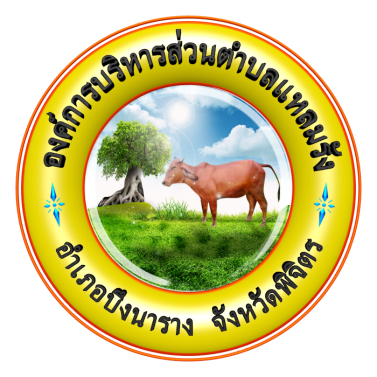 ข้อบัญญัติองค์การบริหารส่วนตำบลเรื่องงบประมาณรายจ่าย ประจำปีงบประมาณ พ.ศ. 2563---------------ขององค์การบริหารส่วนตำบลแหลมรังอำเภอบึงนาราง   จังหวัดพิจิตร